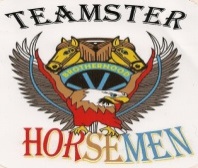 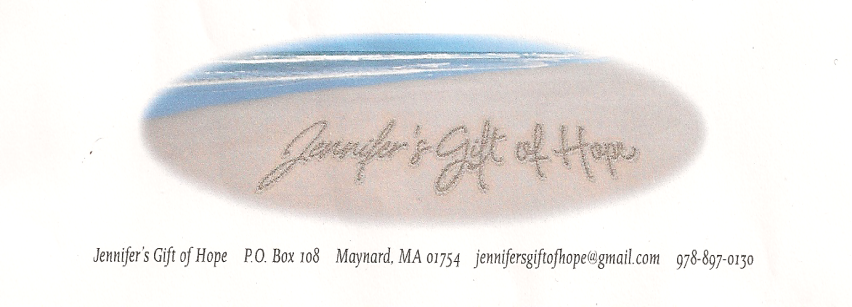 Please considersponsoring a table for                  "Jennifer's Gift of Hope”On Saturday, March 10th at theMontvale Plaza, 54 Montvale Ave, Stoneham           From 7 PM until Midnight____GOLD PREMIERE SPONSOR $300.00This sponsorship will proudly display your generosity on a custom Gold Premiere Sponsor Sign on a table for all attendees to view.____SILVER PREMIERE SPONSOR $200.00This sponsorship will proudly display your generosity on a custom Silver Premiere Sponsor Sign on a table for all attendees to view.____BRONZE PREMIERE SPONSOR $100.00This sponsorship will proudly display your generosity on a custom Bronze Premiere Sponsor Sign on a table for all attendees to view.Please write name below as you would like it to appear on sign:_________________________________________________________________Please make all checks payable to: "Jennifer's Gift of Hope" and mail by Feb 26th to:Jennifer's Gift of HopePO Box 108Maynard, MA 01754